Purchasing Card ProcessingUsers Verify TransactionsNavigation: Main Menu > Purchasing > Procurement Cards > Reconcile > Reconcile StatementsUsers will not have to search for their transactions. The page should open displaying current transactions.Status of all transactions will be “Staged”. Users should change dropdown to “Verified” for each undisputed transaction.Users then click the “Billing” tab and update the Description for each transaction.Click “Save”.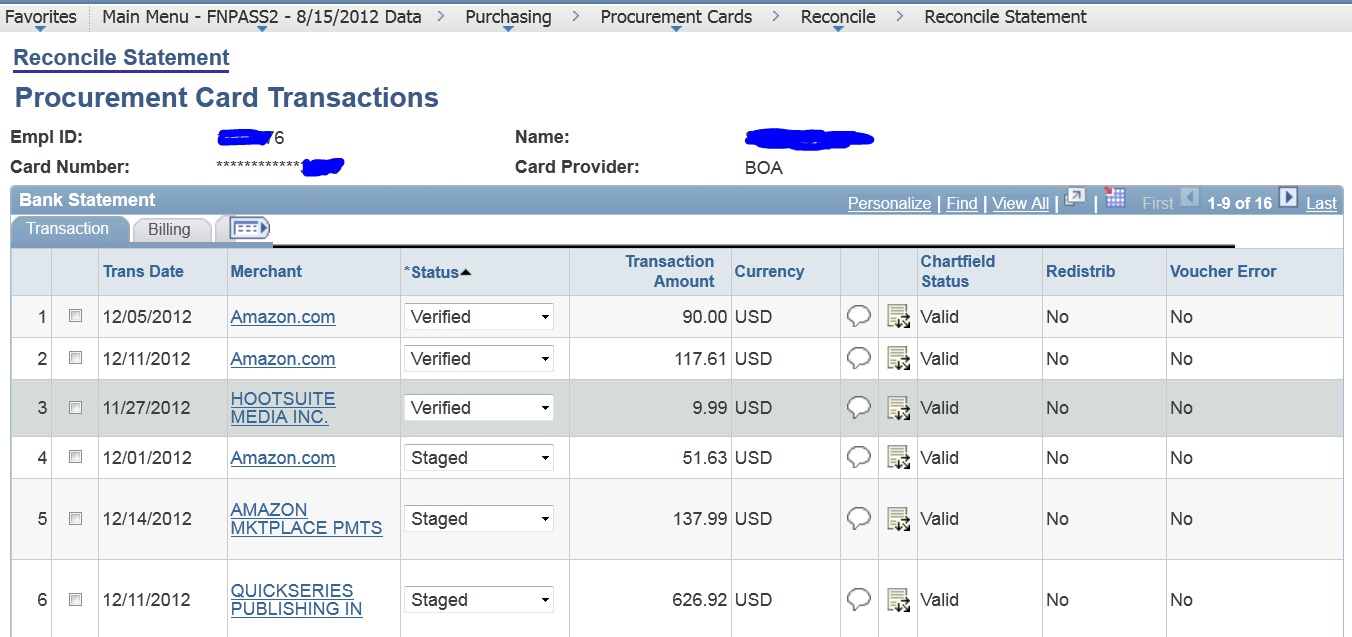 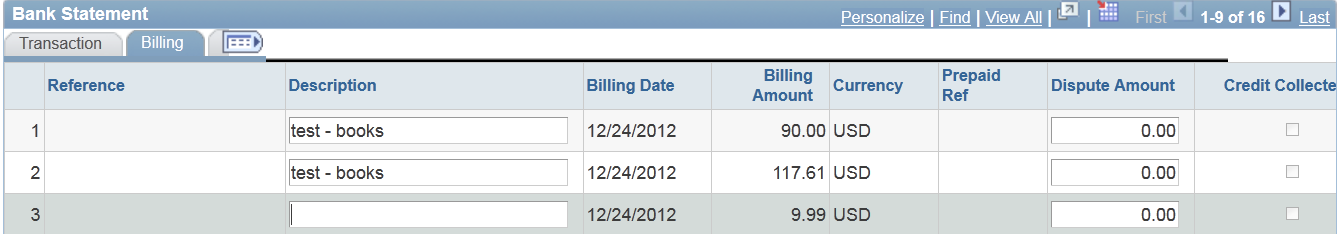 Reviewers Approve TransactionsNavigation: Main Menu > Purchasing > Procurement Cards > Reconcile > Reconcile StatementsReviewers will see a search screen.Fields that must be populated to search:Role Name: Purchasing Card ReviewerCard Issuer: Bank of America (if this field is not populated, reviewer will receive an error)Optional – Name – reviewers can search for a specific user by last name, first nameClick Search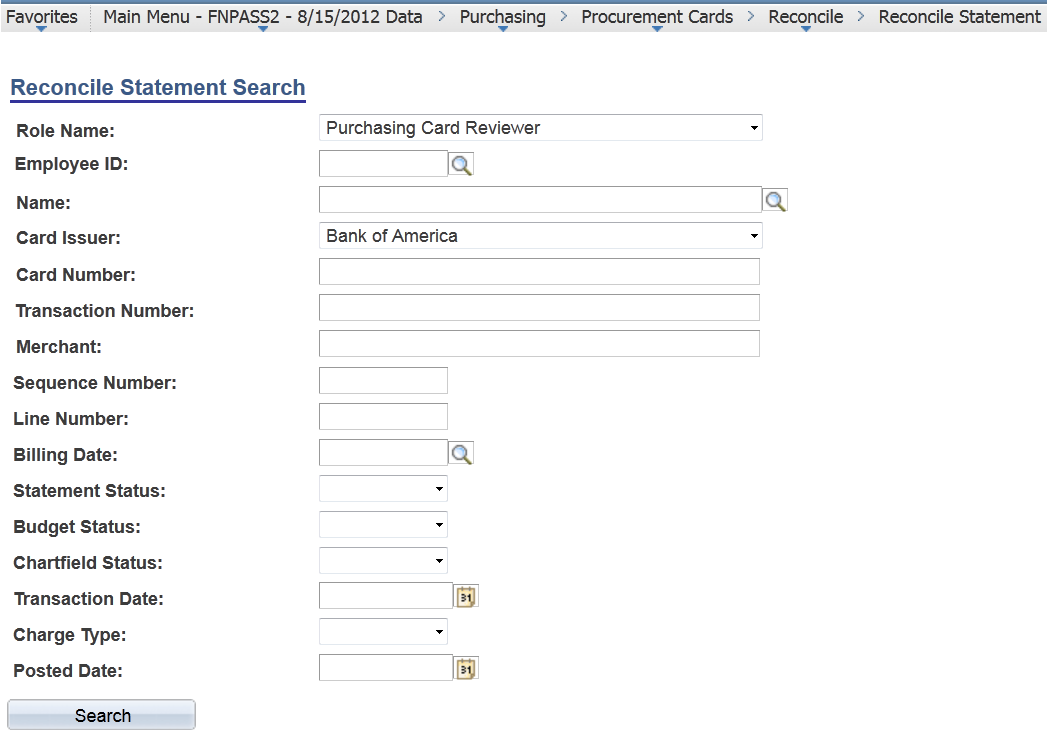 Reconcile Statement page displays for all users that the Reviewer needs to approveReviewer changes dropdown to “Dept Approved”. If Users did not previously Verify transactions and add a description, Reviewer will also need to add descriptions.To change the distribution of a line, click the distribution icon on the specific line 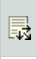 Enter the distribution on the distribution page. Click OK.Click Save when all changes and approvals are complete.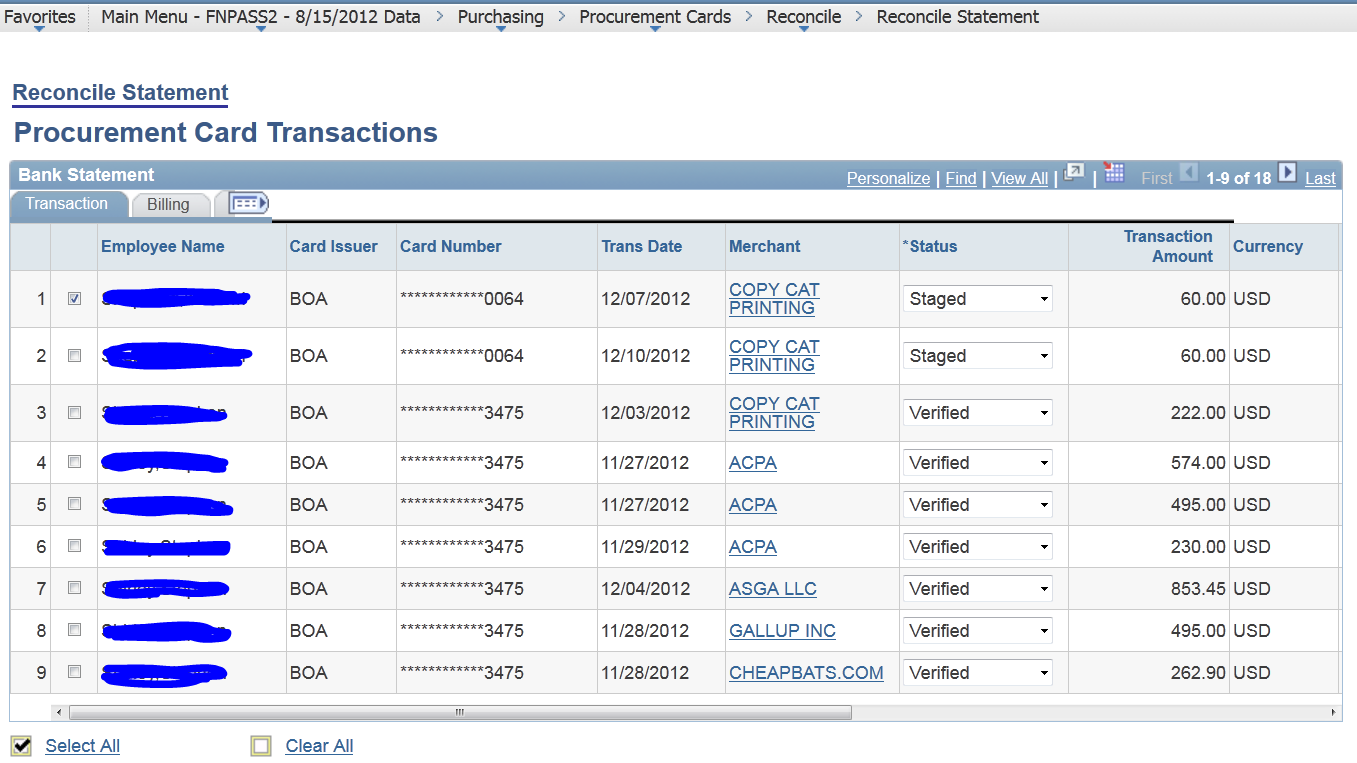 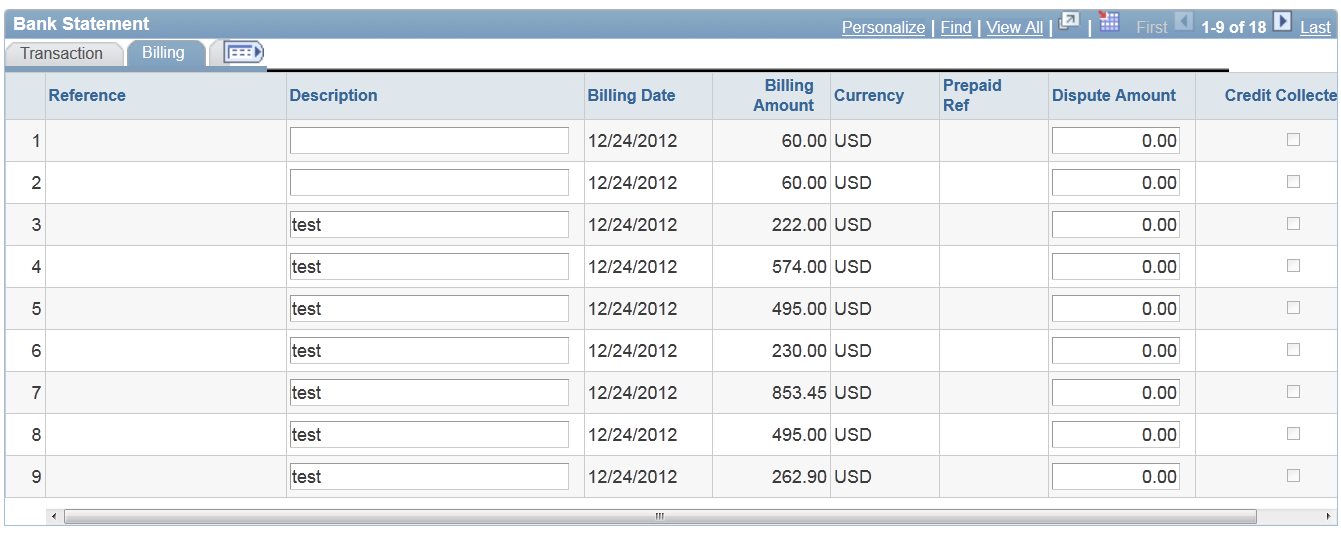 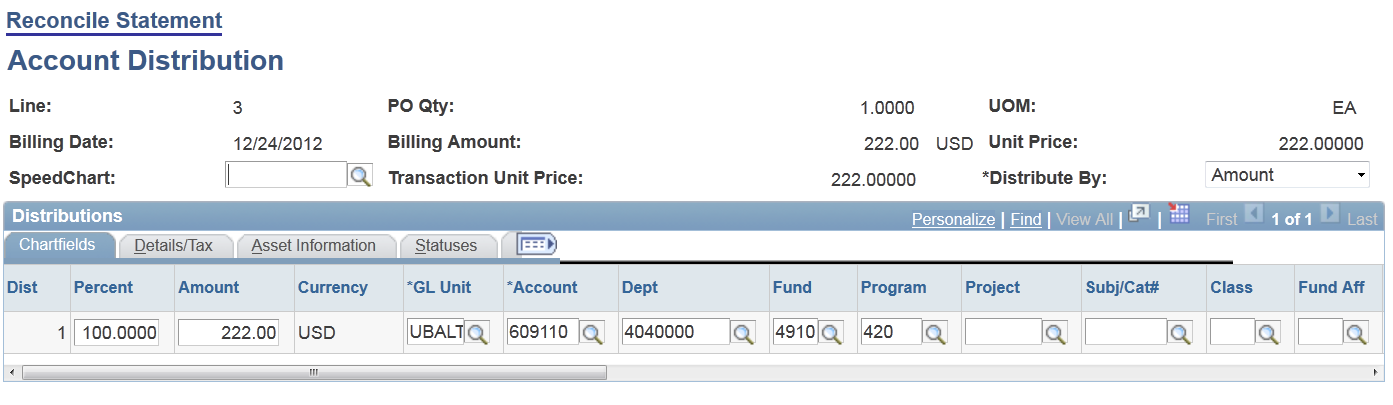 UB Approve TransactionsOnly Purchasing Card Administrators can UB ApproveNavigation: Main Menu > Purchasing > Procurement Cards > Reconcile > Reconcile StatementsAdministrators will see a search screen.Fields that must be populated to search:Role Name: Purchasing Card AdministratorCard Issuer: Bank of America (if this field is not populated, reviewer will receive an error)(Note: to find previous statements, you will have to change Statement Status to “Closed”. By default this search only shows open transactions.)Click SearchChange fields transactions to UB Approved individually, or use Select All button to check all transactions at once and the click “Approve” button—this will Approve all transactions. Click Save.Note if transactions do not have descriptions, you will have to enter them on the Billing tab before saving.Make a note of the Billing Date to provide to Accounts Payable so they can continue their steps.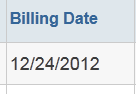 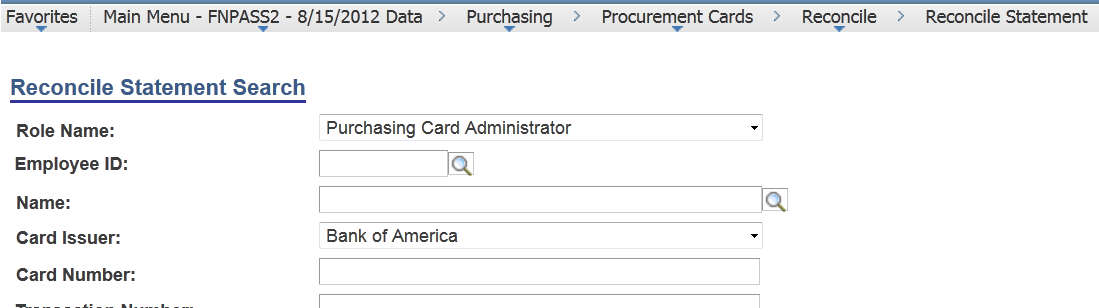 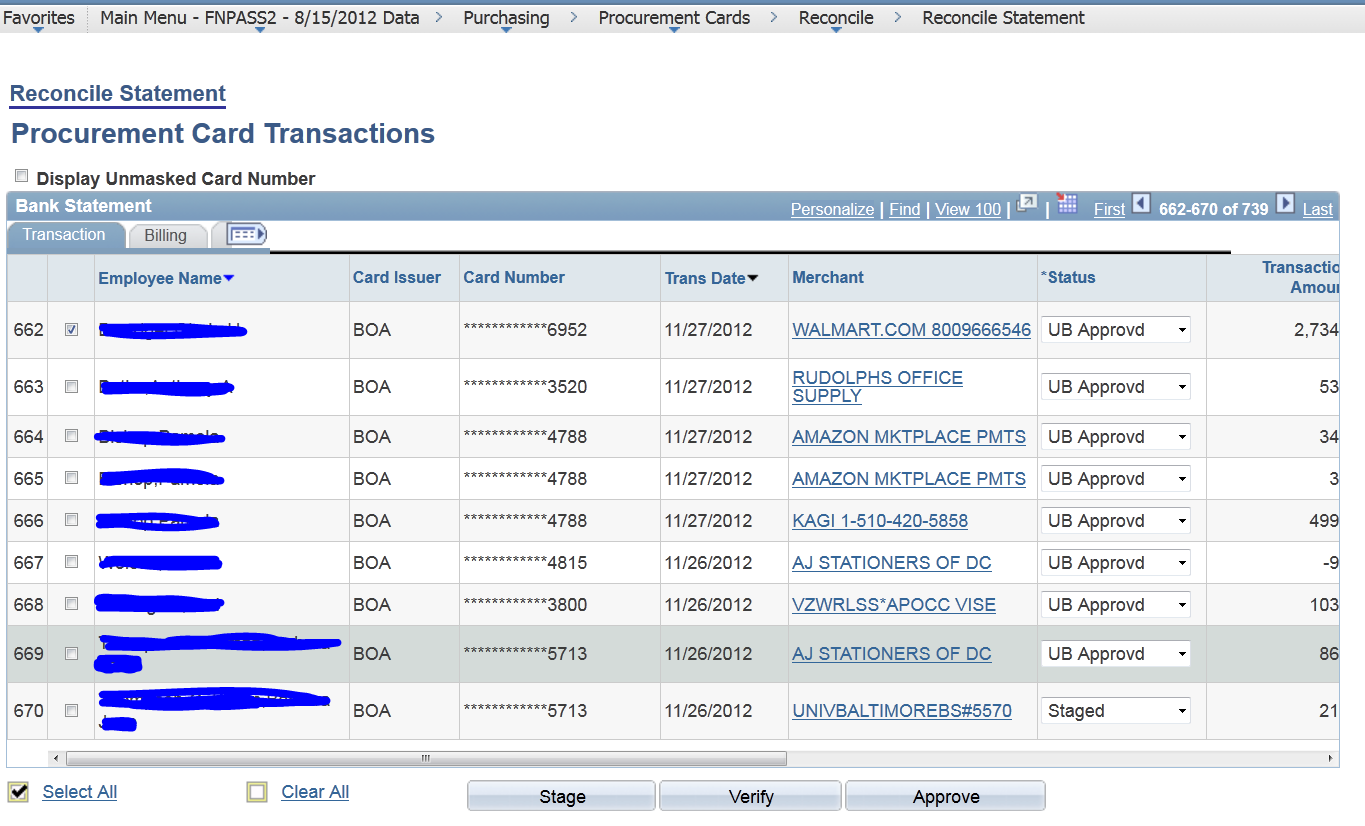 Custom UB Approval ProcessThis process must be run prior to creating journal. It ensures all transactions have been approved and contain a description.Run query UB_PROCARD_APPROVAL_VERIFY to check for transaction status. Navigation: Main Menu > UB Menu > UB PCard Approval ProcessCreate or select Run Control.Enter Billing Date obtained from Purchasing department.Click Run. Make sure UB PCard Approval Process is checked. Click OK.Go to Process Monitor to make sure process runs to Success.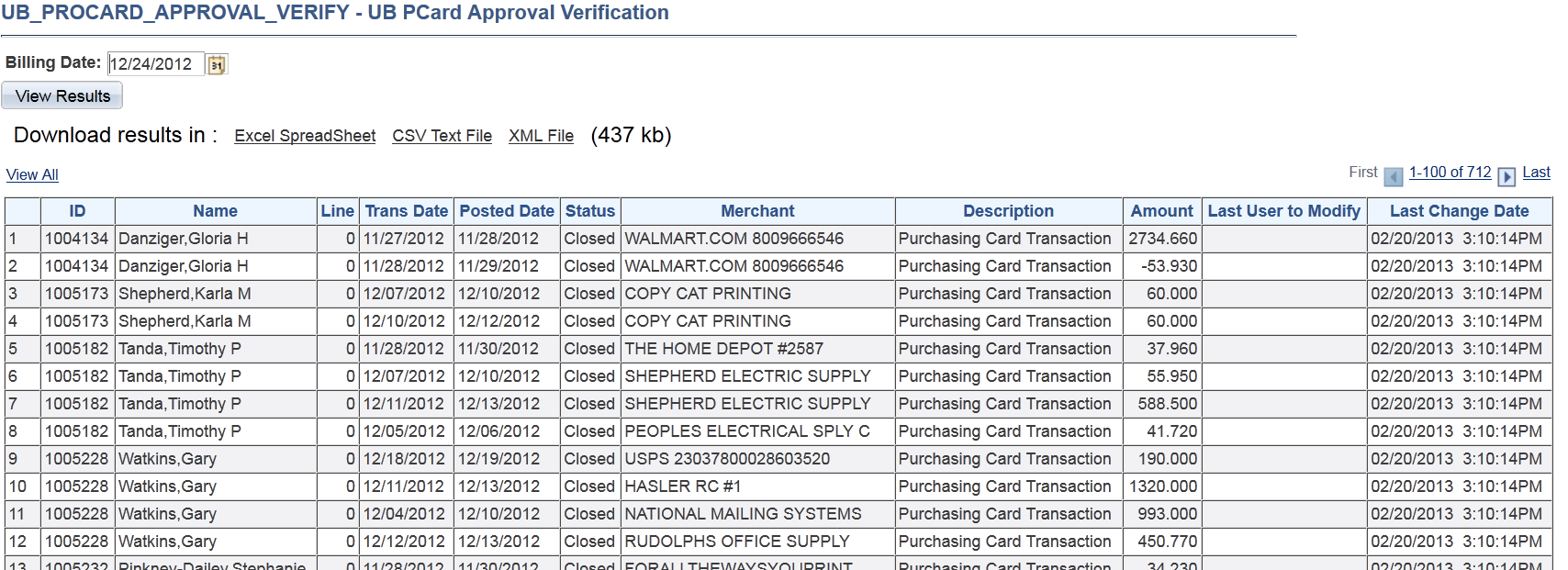 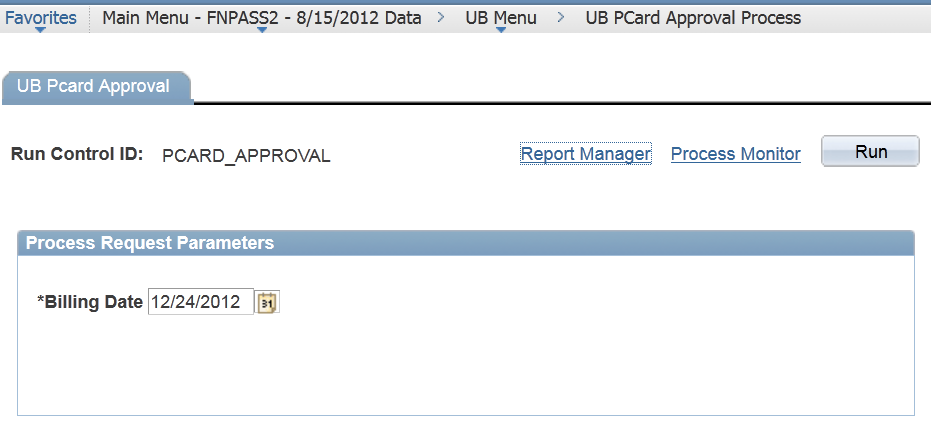 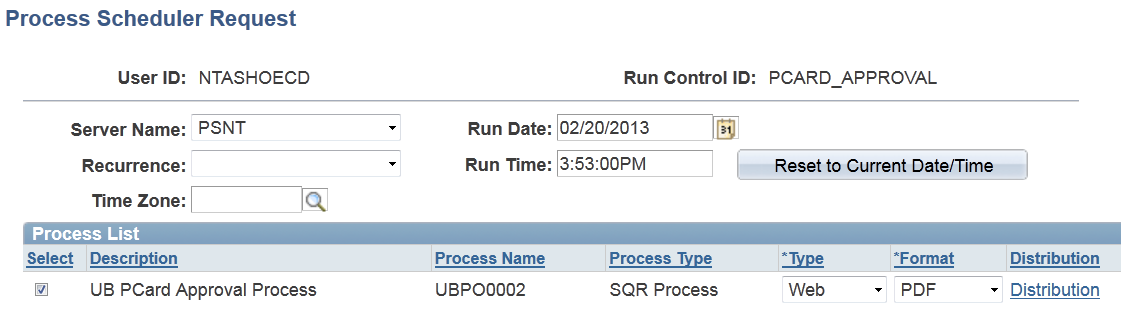 Create Staging Rows for P-Card JournalNavigation: Main Menu > UB Menu > UB Menu PO > Process > UB PCard RunCreate or select Run ControlClick Run. Make sure UB PCard Process is checked. Click OK.Go to Process Monitor and make sure process runs to Success.Run query UB_PROCARD_ACCTG_LINE_STATUS to check for accounting lines that will be added to journal.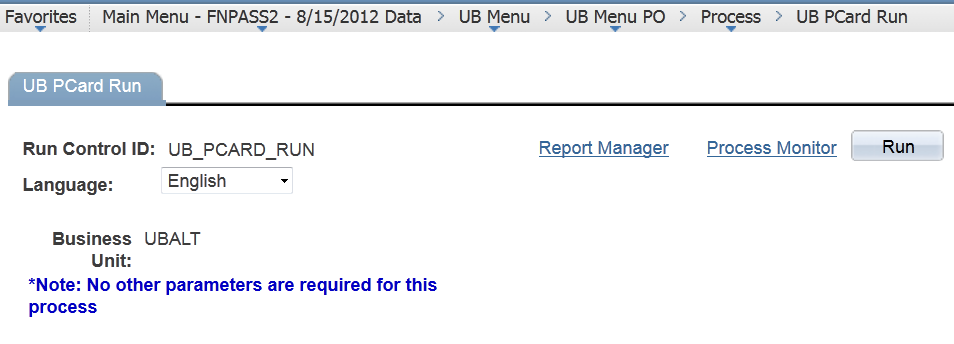 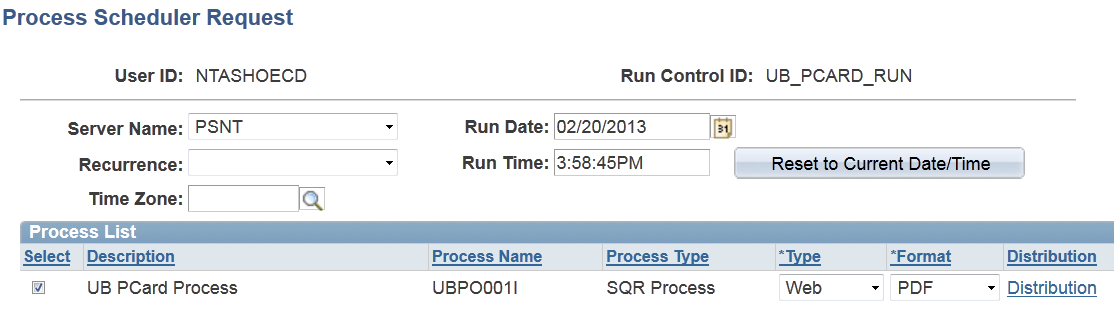 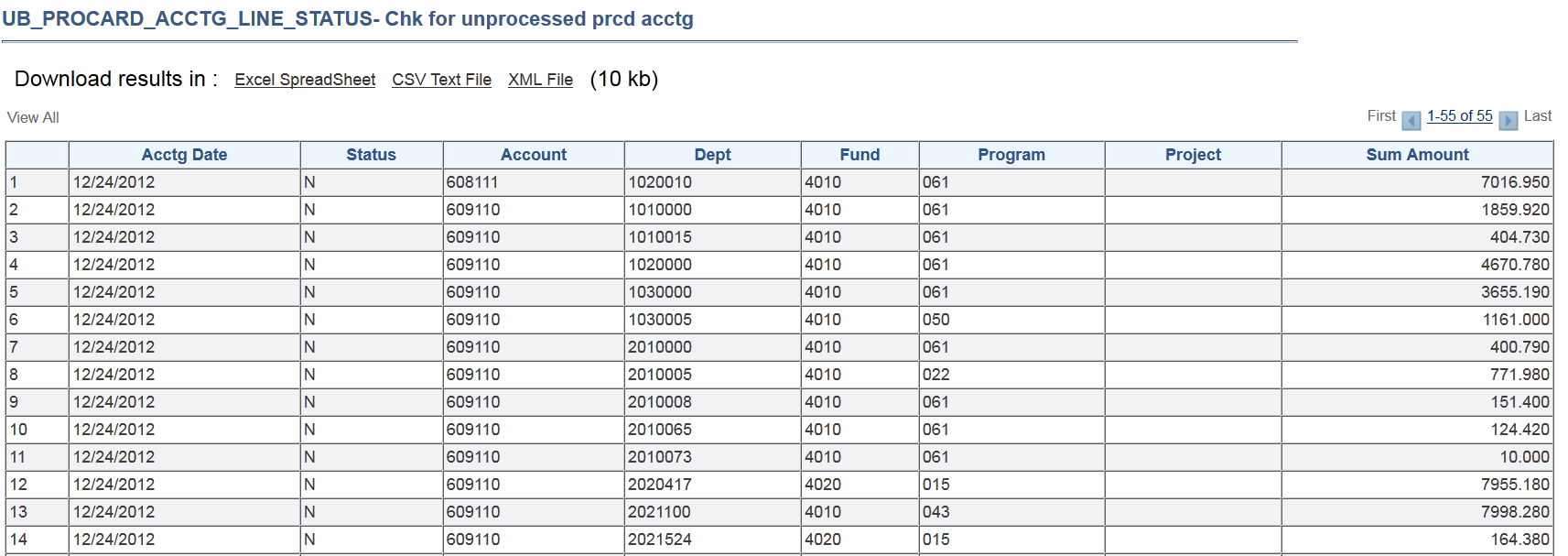 Update Journal Generator TemplateNavigation: Main Menu > General Ledger > Journals > Subsystem Journals > Journal Generator TemplateSelect “PROCARD” Run Control if available. Otherwise, create new run control. Fields should be populated as seen below.Click “Correct History”.Change date to the billing date of the statement being processed and change Reference to reflect date. Click Save.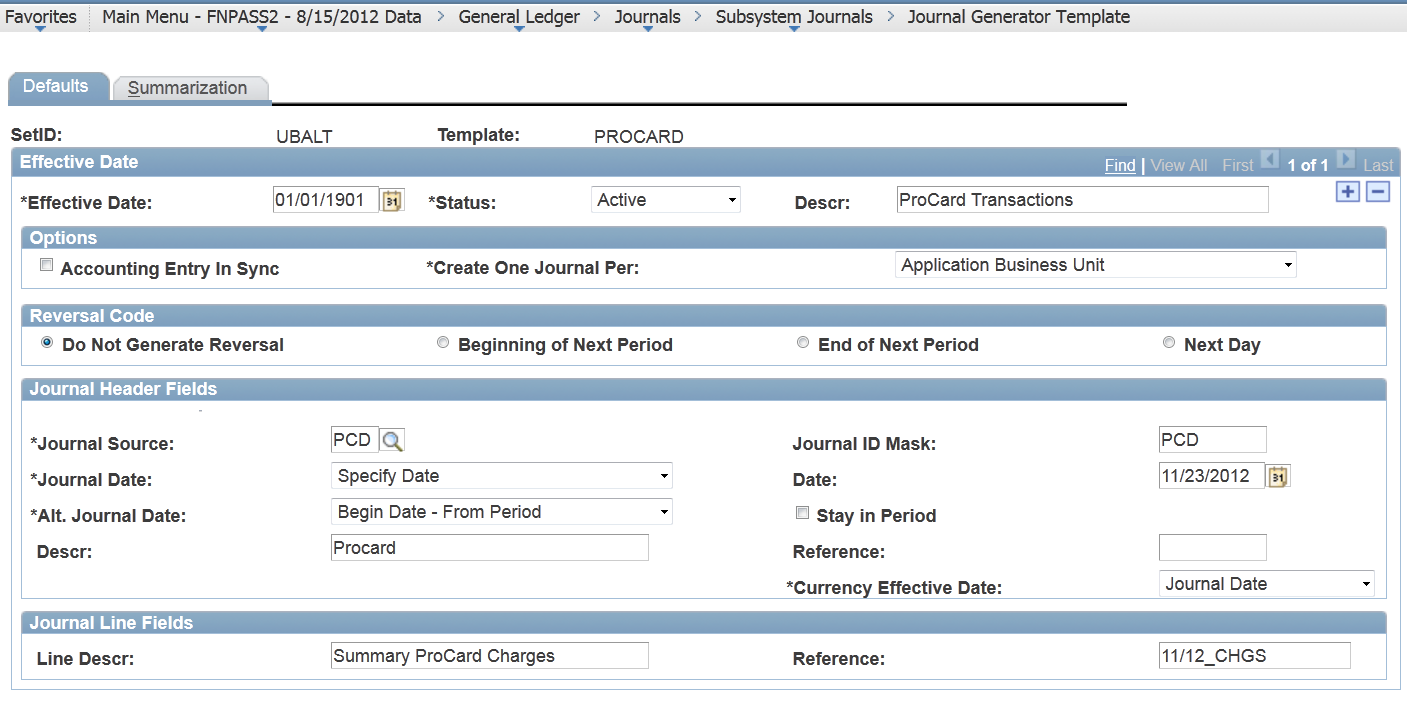 Generate JournalNavigation: Main Menu > General Ledger > Journals > Subsystem Journals > Generate JournalsSelect UB_PCARD_RUN Run Control if available. Otherwise create new run control and populate fields as seen below. From Date and To Date should be the Billing Date of the P-Card statement being processed.Click Run. Make sure FS_JGEN is checked. Click OK.Go to Process Monitor and make sure process runs to Success. Click Details, Message Log. Messages display number of journals generated.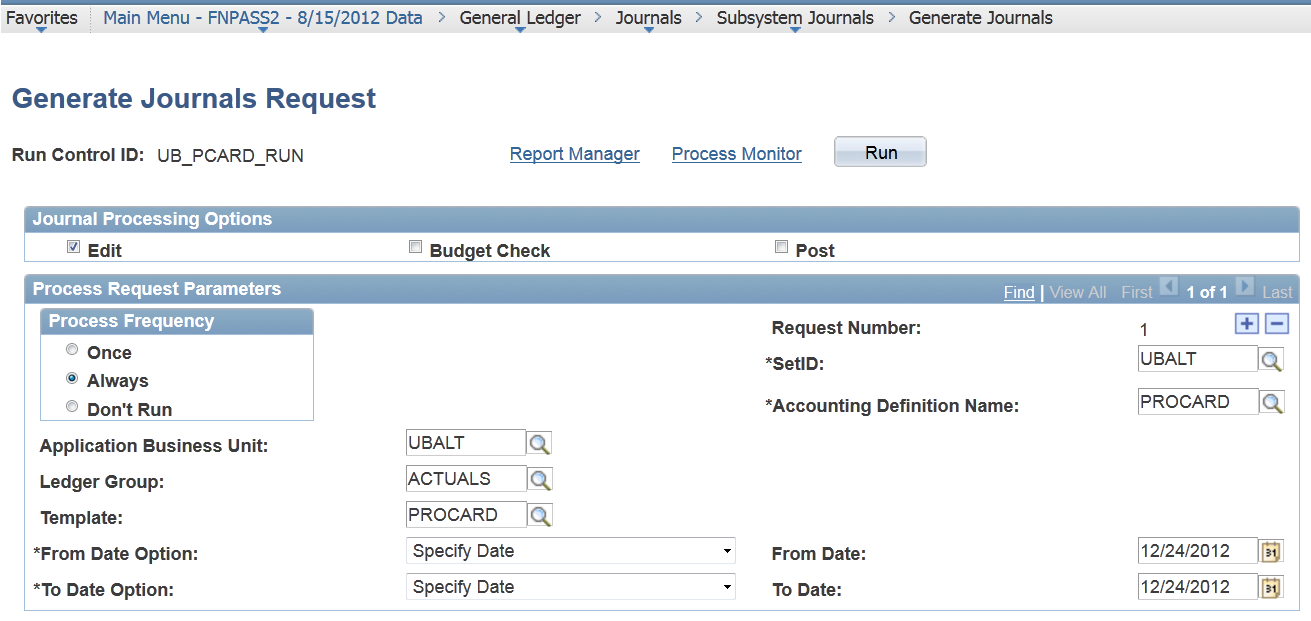 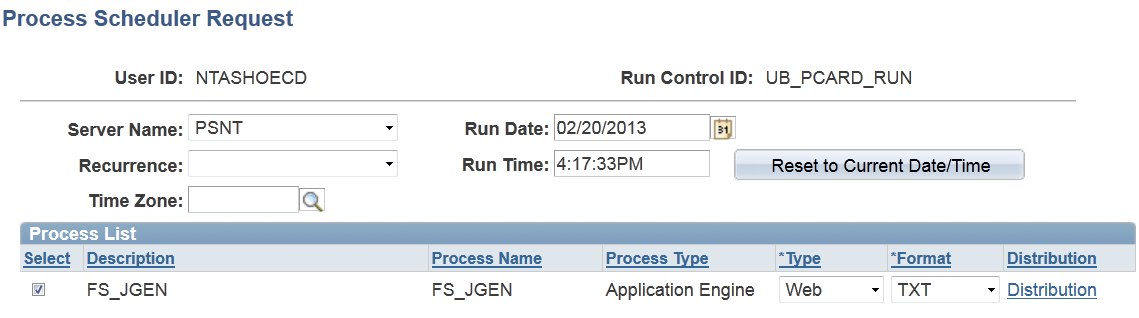 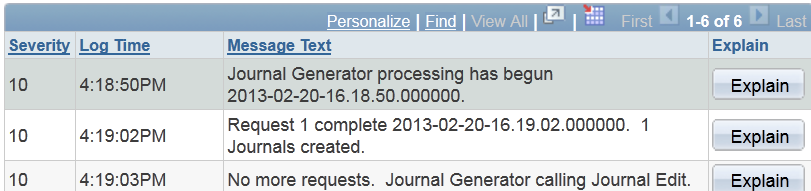 Check JournalNavigation: Main Menu > General Ledger > Journals > Journal Entry > Create/Update Journal EntryIn Search Criteria, enter following and make sure other fields are clear:Business Unit = UBALTJournal ID begins with PCDJournal Date = (billing date of P-Card)Click SearchProcess as other journals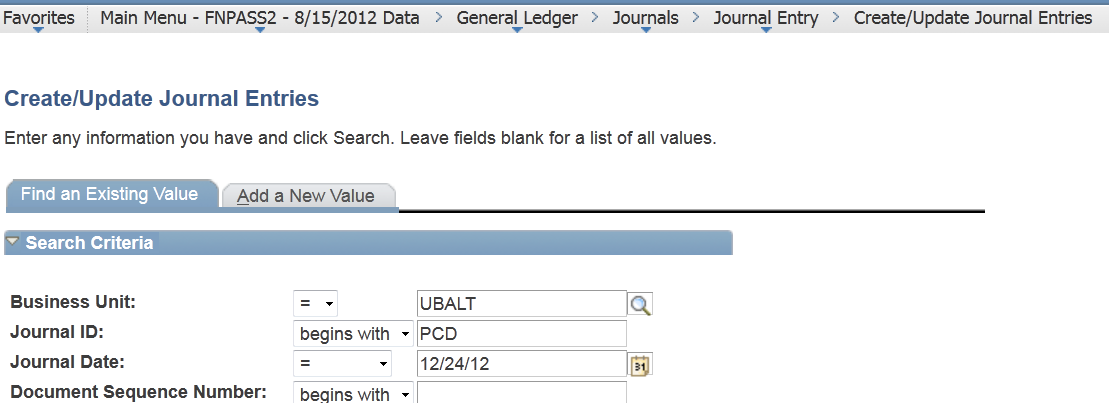 